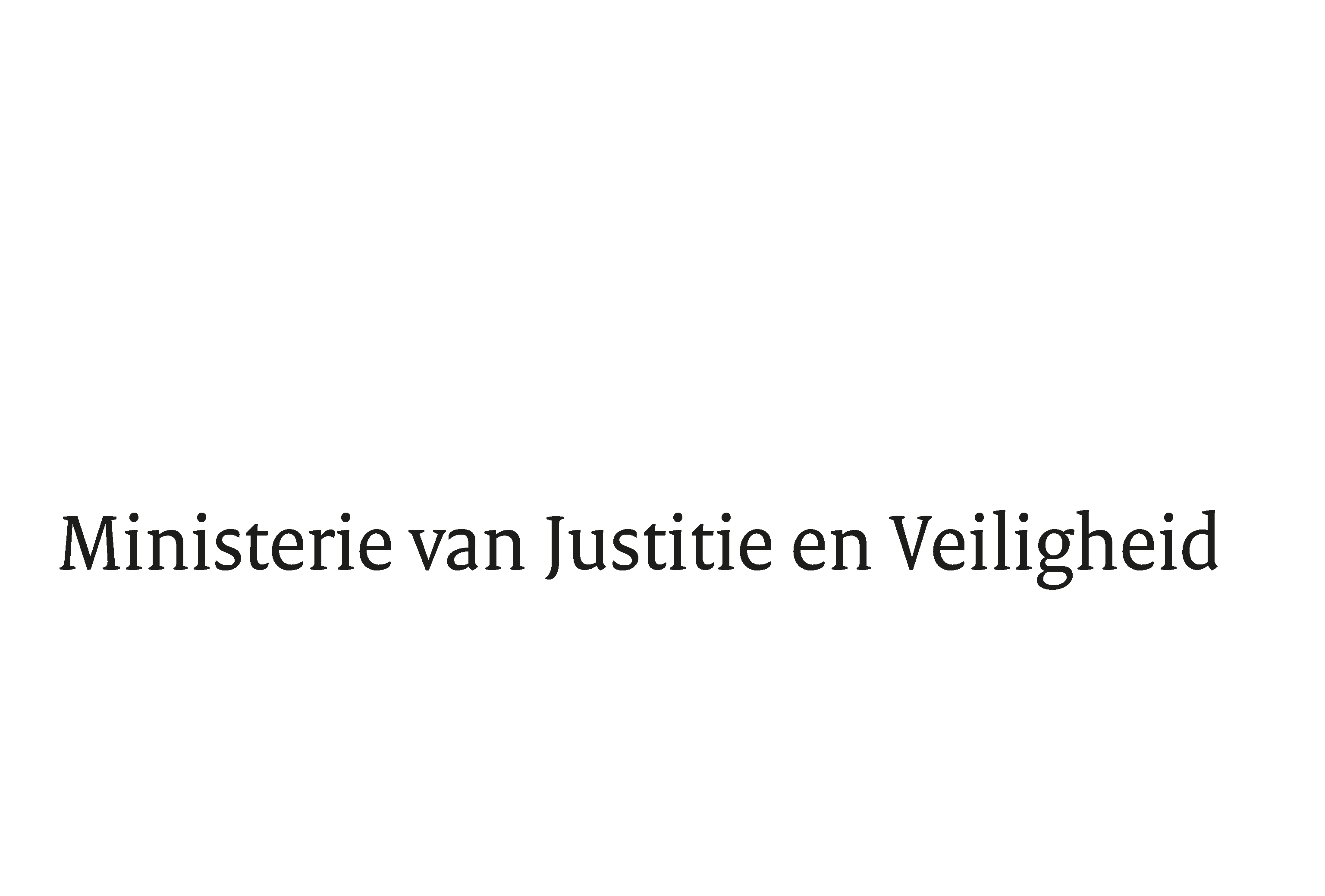 > Retouradres Postbus 20301 2500 EH  Den Haag> Retouradres Postbus 20301 2500 EH  Den HaagAan de Voorzitter van de Tweede Kamer
der Staten-GeneraalPostbus 20018 2500 EA  DEN HAAGAan de Voorzitter van de Tweede Kamer
der Staten-GeneraalPostbus 20018 2500 EA  DEN HAAGDatum4 maart 2022OnderwerpBeantwoording schriftelijk overleg inzake hoofdlijnen beleid Ministerie van Justitie en Veiligheid d.d. 9 februari 2022 (Kamerstuk 35925-VI, 132).Directie BestuursondersteuningDBO adviesTurfmarkt 1472511 DP  Den HaagPostbus 203012500 EH  Den Haagwww.rijksoverheid.nl/jenvOns kenmerk3860027Bij beantwoording de datum en ons kenmerk vermelden. Wilt u slechts één zaak in uw brief behandelen.